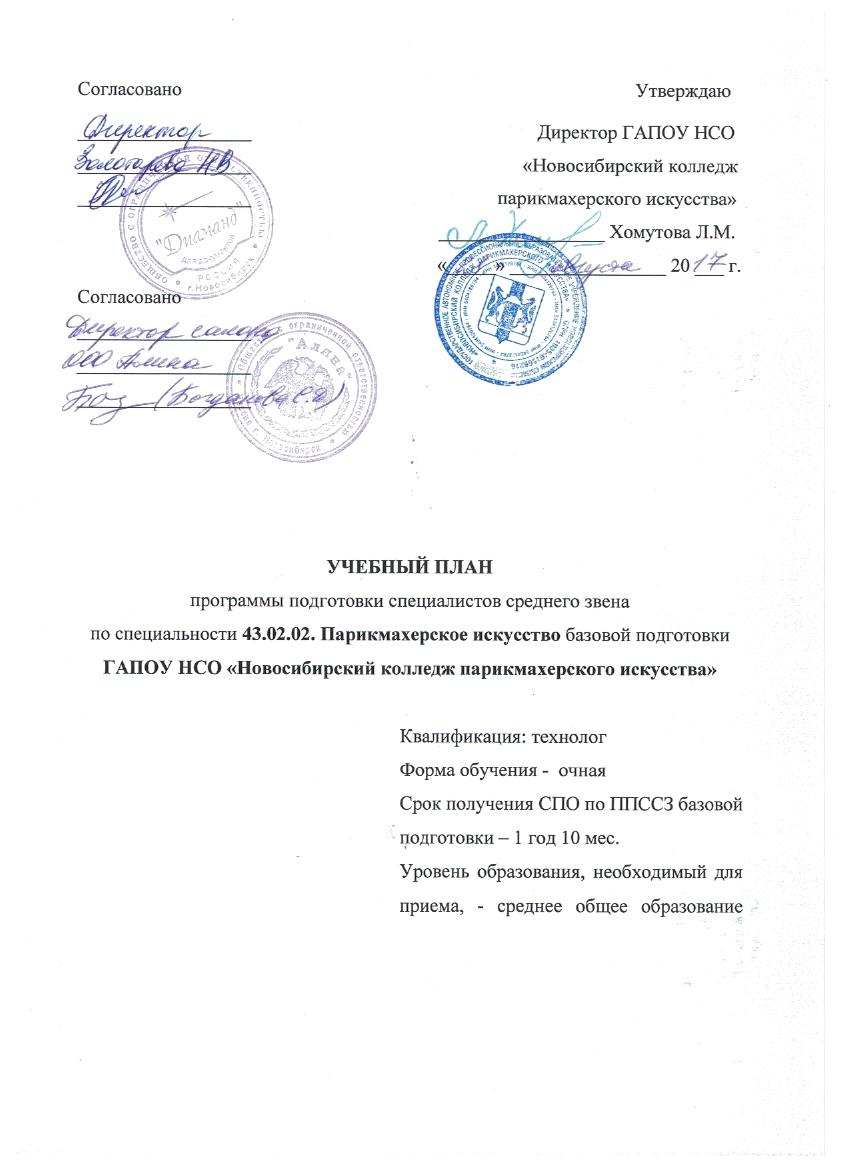 1. Сводные данные по бюджету времени (в неделях)2.2 План учебного процесса (программа подготовки специалистов среднего звена) –  специальность СПО 43.02.02.         Парикмахерское искусство – 2017-19 уч.гг. на базе среднего общего образования3. Перечень кабинетов, лабораторий, мастерских и др. для подготовки по специальности СПО 43.02.02. «Парикмахерское искусство»4. Пояснительная записка	Настоящий учебный план образовательной организации ГАПОУ НСО «Новосибирский колледж парикмахерского искусства» (далее – колледж) разработан на основе Федерального государственного образовательного стандарта среднего профессионального образования (далее – ФГОС СПО), по специальности 43.02.02. Парикмахерское искусство, утвержденного приказом Министерства образования и науки Российской Федерации № 466 от 07 мая 2014 г., зарегистр. Министерством юстиции (рег. № 32675 от 11 июня 2014г.).Организация образовательного процесса осуществляется в соответствии с:Федеральным законом Российской Федерации от 29 декабря 2012 г. N 273-ФЗ «Об образовании в Российской Федерации»,Приказом МОН РФ от 14 июня 2013 г. N 464 «Об утверждении порядка организации и осуществления образовательной деятельности по образовательным программам среднего профессионального образования», Приказом Минобрнауки России от 16 августа 2013 г. № 968 "Об утверждении порядка проведения государственной итоговой аттестации по образовательным программам среднего профессионального образования",Законом НСО от 04.07. 2013  № 361-ОЗ «О регулировании отношений в сфере образования в Новосибирской области»,санитарно-эпидемиологическими требованиями к организации учебно-производственного процесса в образовательных учреждениях начального и среднего профессионального образования (СанПиН 2.4.3.1186-03, СанПиН 2.4.3.2201-07, СанПиН 2.4.3.2554-09, СанПиН 2.4.3.2841-11). Положением о практике обучающихся, осваивающих  основные профессиональные образовательные программы среднего профессионального образования (Приказ Минобрнауки России  от 18.04.2013 №291),Уставом  ГАПОУ  НСО «Новосибирский колледж парикмахерского искусства», 	4.1. Организация учебного процесса и режим занятий	Продолжительность учебной недели – шестидневная.	Продолжительность занятий - 45 мин., предусмотрена группировка парами с перерывом между уроками 10 минут. В течение дня нагрузка на обучающихся составляет 6 часов.	В течение недели общая продолжительность обязательного теоретического и практического обучения составляет 36 часов. Максимальный объем учебной нагрузки обучающегося составляет 54 академических часа в неделю, включая все виды аудиторной и внеаудиторной учебной нагрузки. 	Обучение по учебным дисциплинам и междисциплинарным курсам составляет 55 недель, учебная и производственная практика (по профилю специальности) – 14 недель, преддипломная практика – 4 недели.4.2. Формирование вариативной части ППССЗ	Распределение вариативной части учебного времени осуществлялось с участием работодателей в разработке ППССЗ. 612 часов вариативной части ППССЗ распределены следующим образом: 43 часа распределены между  общепрофессиональными учебными дисциплинами для углубления подготовки за счет увеличения времени на изучение материала, 273 часа часов распределены между вновь введенными  учебными дисциплинами для получения обучающимися дополнительных компетенций, умений и знаний, необходимых для обеспечения конкурентоспособности выпускника в соответствии с запросами регионального рынка труда – Эстетика (33 ч.), Культура делового общения (32ч.), Правовые основы профессиональной деятельности (32 ч.), Основы маркетинга и менеджмента (66ч.), Искусство создания стиля (110 ч.);296 часов распределены между  междисциплинарными курсами для углубления подготовки за счет увеличения времени на изучение и/или введения в программу новых учебных единиц.	4.3. Порядок проведения учебной и производственной практики	Учебная практика проводится в учебно-производственных мастерских концентрированно, после изучения междисциплинарных курсов (далее – МДК) по модулю. По окончании учебной практики по  профессиональным модулям ПМ.01 и ПМ.02 предусмотрен дифференцированный зачет. По профессиональным модулям ПМ.03 и ПМ.04 проводится комплексный дифференцированный зачет по итогам учебной и производственной практики по каждому модулю.Сводное количество учебной практики – 9 недель или 324 часа.	Производственная практика проводится в учебно-производственных мастерских или на предприятиях г. Новосибирска. Аттестация по итогам производственной практики проводится с учетом (или на основании) результатов, подтвержденных документами соответствующих организаций. 	Производственная практика проводится концентрированно – в конце 2 семестра после изучения профессионального модуля 01 – 2 недели, в конце 3 семестра после изучения профессионального модуля 02 – 1 неделя, в конце 4 семестра после изучения профессиональных модулей 03, 04 – по 1 неделе. 	После окончания производственной практики по профилю специальности  проводится преддипломная практика  - 4 недели.	4.4. Формы проведения консультаций	Учебный план предусматривает выделение консультаций из расчета 4 часа на человека в год. Предусмотрены консультации по дисциплинам изучения, консультации к дипломной работе и консультации перед экзаменом. Распределение часов консультаций рассматривается на заседаниях методических комиссий и утверждается  директором. Консультации проводятся в форме групповых занятий,  а также в форме индивидуальных консультаций.  	По выбору преподавателя консультации могут быть проведены в устной или письменной форме.4.5. Формы проведения промежуточной аттестации	Промежуточная аттестация проводится после завершения теоретических и практических курсов изучения учебных дисциплин, междисциплинарных курсов и/или профессиональных модулей в сроки, предусмотренные учебным планом, с целью определения соответствия знаний, умений и практического опыта обучающихся требованиям ФГОС СПО.	Промежуточная аттестация проводится в форме экзамена (в том числе по профессиональному модулю), зачета или дифференцированного зачета. При освоении программ профессиональных модулей в последнем семестре изучения формой промежуточной аттестации по модулю является  экзамен по профессиональному модулю. При освоении программ междисциплинарных курсов в последнем семестре изучения формой промежуточной аттестации по МДК является экзамен или дифференцированный зачет.	Порядок проведения и критерии оценки промежуточного контроля по предмету разрабатываются преподавателем и утверждаются на заседании методической комиссии.	Объем времени, отведенный на промежуточную аттестацию, составляет 1 неделю в семестр. Промежуточная аттестация в форме экзамена проводится  в день, освобожденный от других форм учебной нагрузки. Промежуточная аттестация в форме зачета или дифференцированного зачета проводится за счет часов, отведенных на освоение соответствующего модуля или дисциплины. Количество экзаменов в учебном году в процессе промежуточной аттестации студентов не превышает 8, а количество зачетов и дифференцированных зачетов – 10.	Текущий контроль успеваемости  является обязательным и  проводится с целью проверки качества освоения образовательных программ в период между промежуточными аттестациями. Текущий контроль  регулярно осуществляется на протяжении семестра, характеризуется систематичностью и разнообразием форм и методов. Текущий контроль знаний и  умений может представлять собой:  устный опрос (групповой или индивидуальный); проверку выполнения лабораторных и практических работ;наблюдение за деятельностью обучающегося во время учебно-производственного  процесса;проведение контрольных работ; тестирование (письменное или компьютерное); программированный контроль;экспертную оценку деятельности обучающихся на практических занятиях и во время практики; контроль самостоятельной работы обучающихся (в письменной или устной форме). 	Возможны и другие формы текущего контроля знаний, которые определяются преподавателями и  рассматриваются на заседаниях методических комиссий. 	Контрольные работы и другие формы текущего контроля успеваемости проводятся по итогам изучения отдельных разделов (тем) учебного материала за счет часов, отводимых на изучение раздела (темы).	Сроки и формы проведения текущего контроля успеваемости обучающихся рассматриваются на заседаниях методических комиссий, устанавливаются календарным учебным графиком и утверждаются директором на каждый учебный год.	Форма отчетности при проведении текущего контроля успеваемости обучающихся определяется учебной частью.	Ответственными за организацию и своевременное проведение текущего контроля являются преподаватели учебных дисциплин и междисциплинарных курсов и председатели соответствующих методических комиссий. 4.6. Формы проведения государственной итоговой аттестацииГосударственная итоговая аттестация выпускников ГАПОУ НСО «Новосибирский колледж парикмахерского искусства» является обязательной, проводится по окончании курса обучения и заключается в определении соответствия уровня подготовки выпускников требованиям ФГОС СПО с последующей выдачей документа государственного образца об уровне образования и квалификации.Государственная итоговая аттестация выпускников включает в себя:- подготовку выпускной квалификационной работы (дипломной работы, дипломного проекта) по специальности;- защиту выпускной квалификационной работы (дипломной работы, дипломного проекта), выполненной выпускником по теме, соответствующей содержанию одного или нескольких профессиональных модулей и определяемой колледжем.Для проведения государственной итоговой аттестации создается государственная экзаменационная комиссия, из представителей общественных организаций, педагогических работников и мастеров производственного обучения аттестуемой группы выпускников, а также специалистов объединений, предприятий, организаций и учреждений - заказчиков кадров рабочих и специалистов. Состав государственной экзаменационной комиссии утверждается приказом директора колледжа. Конкретный перечень экзаменов и работ, входящих в состав государственной итоговой аттестации выпускников в рамках ППССЗ, порядок, форма и сроки проведения государственной итоговой аттестации  определяются Положением о ГИА, утвержденным директором колледжа.КурсыОбучение по дисциплинам и междисциплинарным курсамУчебная практикаПроизводственная практикаПроизводственная практикаПромежуточная аттестацияГосударственная итоговая аттестацияКаникулыВсегоКурсыОбучение по дисциплинам и междисциплинарным курсамУчебная практикапо профилю специальностипреддипломнаяПромежуточная аттестацияГосударственная итоговая аттестацияКаникулыВсего123456789I курс3252-2-1152II курс2343416243Всего55954361395ИндексИндексНаименование циклов, дисциплин, профессиональных модулей, МДК, практикФормы промежуточной аттестацииУчебная нагрузка обучающихся (час.)Учебная нагрузка обучающихся (час.)Учебная нагрузка обучающихся (час.)Учебная нагрузка обучающихся (час.)Учебная нагрузка обучающихся (час.)Учебная нагрузка обучающихся (час.)Распределение обязательной нагрузки по курсам и семестрам (час. в семестр)Распределение обязательной нагрузки по курсам и семестрам (час. в семестр)Распределение обязательной нагрузки по курсам и семестрам (час. в семестр)Распределение обязательной нагрузки по курсам и семестрам (час. в семестр)ИндексИндексНаименование циклов, дисциплин, профессиональных модулей, МДК, практикФормы промежуточной аттестациимаксимальнаяСамостоятельная работаОбязательная аудиторнаяОбязательная аудиторнаяОбязательная аудиторнаяОбязательная аудиторнаяI курсI курсII курсII курсИндексИндексНаименование циклов, дисциплин, профессиональных модулей, МДК, практикФормы промежуточной аттестациимаксимальнаяСамостоятельная работавсего занятийв т. ч.в т. ч.в т. ч.1 сем.16 нед.2 сем.16 нед.3 сем.13 нед.4 сем.10 нед.ИндексИндексНаименование циклов, дисциплин, профессиональных модулей, МДК, практикФормы промежуточной аттестациимаксимальнаяСамостоятельная работавсего занятийлекцийлаб. и практ. занятий, вкл. семинарыкурсовых работ (проектов) 1 сем.16 нед.2 сем.16 нед.3 сем.13 нед.4 сем.10 нед.112345678910111213ОГСЭ.00ОГСЭ.00Общий гуманитарный и социально-экономический учебный цикл 2/1/0519203316862301121125240ОГСЭ.01ОГСЭ.01Основы философии -, Э69214842604800ОГСЭ.02ОГСЭ.02ИсторияЭ69214842648000ОГСЭ.03ОГСЭ.03Иностранный язык-, -, -, ДЗ16151110011032322620ОГСЭ.04ОГСЭ.04Физическая культура-, -, -, З220110110210832322620ЕН.00ЕН.00Математический и общий естественнонаучный учебный цикл 0/1/09632641054323200ЕН.01ЕН.01Информатика и информационно-коммуникационные технологии в профессиональной деятельности-, ДЗ9632641054323200П.00П.00Профессиональный учебный цикл11/15/12355755160083374720432432416320ОП.00ОП.00Общепрофессиональные дисциплины 3/7/11098336762414348240240182100ОПД.01ОПД.01Сервисная деятельностьДЗ46143224832000ОПД.02ОПД.02История изобразительного искусства-, -, ДЗ130409066243232260ОПД.03ОПД.03Рисунок и живопись-, -, -, Э16050110129832322620ОПД.04ОПД.04Санитария и гигиена парикмахерских услугДЗ461432201232000ОПД.05ОПД.05Основы анатомии и физиологии кожи и волосДЗ461432201232000ОПД.06ОПД.06Материаловедение-, Э9127643826323200ОПД.07ОПД.07Пластическая анатомия-, -, Э8325583424032260ОПД.08ОПД.08Безопасность жизнедеятельности-, -, З10635712348032390ОПД.09ОПД.09Эстетика-, -, -, -471433294001320ОПД.10ОПД.10Культура делового общения-, ДЗ4614321220161600ОПД.11ОПД.11Правовые основы профессиональной деятельности-, ДЗ461432201203200ОПД.12ОПД.12Основы маркетинга и менеджмента-, -, -, -9327664620002640ОПД.13ОПД.13Искусство создания стиля-, -, -, ДЗ15848110704032322620ПМ.00ПМ.00Профессиональные модули8/8/0125741983841939920192192234220ПМ.01ПМ.01Организация и выполнение технологических процессов парикмахерских услуг   Э по ПМ2/2/05761923841921722019219200МДК.01.01МДК.01.01Организация и технологии парикмахерских услуг-, Э5761923841921722019219200УП.01УП.01Учебная практика-, ДЗ180018000ПП.02ПП.02Производственная практика-, ДЗ7207200ПМ.02ПМ.02Подбор форм причесок, стрижек и их выполнение с уче-том индивидуальных особенностей потребителей ЭпоПМ3/2/0351117234117117002340МДК.02.01МДК.02.01Технология постижерных работ-, -, Э1173978393900780МДК.02.02МДК.02.02Моделирование и художественное оформление причесок-, -, Э234781567878001560УП.02УП.02Учебная практика-, -, ДЗ7200720ПП.02ПП.02Производственная практика-, -, ДЗ3600360ПМ.03ПМ.03Внедрение новых технологий и тенденций моды Э по ПМ2/2/0240801609466000160МДК.03.01МДК.03.01Стандартизация и подтверждение соответствия-, -, -, ДЗ60204034600040МДК.03.02МДК.03.02Актуальные тенденции и современные технологии парикмахерского искусства-, -, -, Э180601206060000120УП.03УП.03Учебная практика-, -, -, ДЗ3600036ПП.03ПП.03Производственная практика-, -, -, ДЗ3600036ПМ.04ПМ.04Выполнение работ по одной или нескольким профессиям рабочих, должностям служащих  Э по ПМ1/2/0903060164400060МДК.04.01МДК.04.01Выполнение работ по одной или нескольким профессиям рабочих, должностям служащих -, -, -, ДЗ90306016 4460УП.04УП.04Учебная практика-, -, -, ДЗ3600036ПП.04ПП.04Производственная практика-, -, -, ДЗ3600036Теоретические занятияТеоретические занятияТеоретические занятия13/9/129709901980929103120576576468360В т.ч. вариативная частьВ т.ч. вариативная частьВ т.ч. вариативная часть918306612Учебная и производственная (по профилю специальности) практикаУчебная и производственная (по профилю специальности) практикаУчебная и производственная (по профилю специальности) практика0/8/050405040252108144ВсегоВсегоВсего13/17/129702484929153520576828576504ПДППреддипломная практика Преддипломная практика 4 нед.ГИАГосударственная итоговая аттестацияГосударственная итоговая аттестация6 нед.Консультации из расчета 4 часа на одного обучающегося на каждый учебный год Государственная итоговая аттестация1. Программа базовой подготовки 1.1. Дипломный проект (работа)Выполнение дипломного проекта (работы) с ________ по ________ (всего 4 нед.)Защита дипломного проекта (работы) с _________ по __________ (всего 2 нед.)Консультации из расчета 4 часа на одного обучающегося на каждый учебный год Государственная итоговая аттестация1. Программа базовой подготовки 1.1. Дипломный проект (работа)Выполнение дипломного проекта (работы) с ________ по ________ (всего 4 нед.)Защита дипломного проекта (работы) с _________ по __________ (всего 2 нед.)Консультации из расчета 4 часа на одного обучающегося на каждый учебный год Государственная итоговая аттестация1. Программа базовой подготовки 1.1. Дипломный проект (работа)Выполнение дипломного проекта (работы) с ________ по ________ (всего 4 нед.)Защита дипломного проекта (работы) с _________ по __________ (всего 2 нед.)Консультации из расчета 4 часа на одного обучающегося на каждый учебный год Государственная итоговая аттестация1. Программа базовой подготовки 1.1. Дипломный проект (работа)Выполнение дипломного проекта (работы) с ________ по ________ (всего 4 нед.)Защита дипломного проекта (работы) с _________ по __________ (всего 2 нед.)Консультации из расчета 4 часа на одного обучающегося на каждый учебный год Государственная итоговая аттестация1. Программа базовой подготовки 1.1. Дипломный проект (работа)Выполнение дипломного проекта (работы) с ________ по ________ (всего 4 нед.)Защита дипломного проекта (работы) с _________ по __________ (всего 2 нед.)Консультации из расчета 4 часа на одного обучающегося на каждый учебный год Государственная итоговая аттестация1. Программа базовой подготовки 1.1. Дипломный проект (работа)Выполнение дипломного проекта (работы) с ________ по ________ (всего 4 нед.)Защита дипломного проекта (работы) с _________ по __________ (всего 2 нед.)ВсегоДисциплин и МДКДисциплин и МДКДисциплин и МДК576576468360Консультации из расчета 4 часа на одного обучающегося на каждый учебный год Государственная итоговая аттестация1. Программа базовой подготовки 1.1. Дипломный проект (работа)Выполнение дипломного проекта (работы) с ________ по ________ (всего 4 нед.)Защита дипломного проекта (работы) с _________ по __________ (всего 2 нед.)Консультации из расчета 4 часа на одного обучающегося на каждый учебный год Государственная итоговая аттестация1. Программа базовой подготовки 1.1. Дипломный проект (работа)Выполнение дипломного проекта (работы) с ________ по ________ (всего 4 нед.)Защита дипломного проекта (работы) с _________ по __________ (всего 2 нед.)Консультации из расчета 4 часа на одного обучающегося на каждый учебный год Государственная итоговая аттестация1. Программа базовой подготовки 1.1. Дипломный проект (работа)Выполнение дипломного проекта (работы) с ________ по ________ (всего 4 нед.)Защита дипломного проекта (работы) с _________ по __________ (всего 2 нед.)Консультации из расчета 4 часа на одного обучающегося на каждый учебный год Государственная итоговая аттестация1. Программа базовой подготовки 1.1. Дипломный проект (работа)Выполнение дипломного проекта (работы) с ________ по ________ (всего 4 нед.)Защита дипломного проекта (работы) с _________ по __________ (всего 2 нед.)Консультации из расчета 4 часа на одного обучающегося на каждый учебный год Государственная итоговая аттестация1. Программа базовой подготовки 1.1. Дипломный проект (работа)Выполнение дипломного проекта (работы) с ________ по ________ (всего 4 нед.)Защита дипломного проекта (работы) с _________ по __________ (всего 2 нед.)Консультации из расчета 4 часа на одного обучающегося на каждый учебный год Государственная итоговая аттестация1. Программа базовой подготовки 1.1. Дипломный проект (работа)Выполнение дипломного проекта (работы) с ________ по ________ (всего 4 нед.)Защита дипломного проекта (работы) с _________ по __________ (всего 2 нед.)Всегоучебной практикиучебной практикиучебной практики01807272Консультации из расчета 4 часа на одного обучающегося на каждый учебный год Государственная итоговая аттестация1. Программа базовой подготовки 1.1. Дипломный проект (работа)Выполнение дипломного проекта (работы) с ________ по ________ (всего 4 нед.)Защита дипломного проекта (работы) с _________ по __________ (всего 2 нед.)Консультации из расчета 4 часа на одного обучающегося на каждый учебный год Государственная итоговая аттестация1. Программа базовой подготовки 1.1. Дипломный проект (работа)Выполнение дипломного проекта (работы) с ________ по ________ (всего 4 нед.)Защита дипломного проекта (работы) с _________ по __________ (всего 2 нед.)Консультации из расчета 4 часа на одного обучающегося на каждый учебный год Государственная итоговая аттестация1. Программа базовой подготовки 1.1. Дипломный проект (работа)Выполнение дипломного проекта (работы) с ________ по ________ (всего 4 нед.)Защита дипломного проекта (работы) с _________ по __________ (всего 2 нед.)Консультации из расчета 4 часа на одного обучающегося на каждый учебный год Государственная итоговая аттестация1. Программа базовой подготовки 1.1. Дипломный проект (работа)Выполнение дипломного проекта (работы) с ________ по ________ (всего 4 нед.)Защита дипломного проекта (работы) с _________ по __________ (всего 2 нед.)Консультации из расчета 4 часа на одного обучающегося на каждый учебный год Государственная итоговая аттестация1. Программа базовой подготовки 1.1. Дипломный проект (работа)Выполнение дипломного проекта (работы) с ________ по ________ (всего 4 нед.)Защита дипломного проекта (работы) с _________ по __________ (всего 2 нед.)Консультации из расчета 4 часа на одного обучающегося на каждый учебный год Государственная итоговая аттестация1. Программа базовой подготовки 1.1. Дипломный проект (работа)Выполнение дипломного проекта (работы) с ________ по ________ (всего 4 нед.)Защита дипломного проекта (работы) с _________ по __________ (всего 2 нед.)Всегопроизводст. практики / преддипл. практика производст. практики / преддипл. практика производст. практики / преддипл. практика 0/072/036/072/144Консультации из расчета 4 часа на одного обучающегося на каждый учебный год Государственная итоговая аттестация1. Программа базовой подготовки 1.1. Дипломный проект (работа)Выполнение дипломного проекта (работы) с ________ по ________ (всего 4 нед.)Защита дипломного проекта (работы) с _________ по __________ (всего 2 нед.)Консультации из расчета 4 часа на одного обучающегося на каждый учебный год Государственная итоговая аттестация1. Программа базовой подготовки 1.1. Дипломный проект (работа)Выполнение дипломного проекта (работы) с ________ по ________ (всего 4 нед.)Защита дипломного проекта (работы) с _________ по __________ (всего 2 нед.)Консультации из расчета 4 часа на одного обучающегося на каждый учебный год Государственная итоговая аттестация1. Программа базовой подготовки 1.1. Дипломный проект (работа)Выполнение дипломного проекта (работы) с ________ по ________ (всего 4 нед.)Защита дипломного проекта (работы) с _________ по __________ (всего 2 нед.)Консультации из расчета 4 часа на одного обучающегося на каждый учебный год Государственная итоговая аттестация1. Программа базовой подготовки 1.1. Дипломный проект (работа)Выполнение дипломного проекта (работы) с ________ по ________ (всего 4 нед.)Защита дипломного проекта (работы) с _________ по __________ (всего 2 нед.)Консультации из расчета 4 часа на одного обучающегося на каждый учебный год Государственная итоговая аттестация1. Программа базовой подготовки 1.1. Дипломный проект (работа)Выполнение дипломного проекта (работы) с ________ по ________ (всего 4 нед.)Защита дипломного проекта (работы) с _________ по __________ (всего 2 нед.)Консультации из расчета 4 часа на одного обучающегося на каждый учебный год Государственная итоговая аттестация1. Программа базовой подготовки 1.1. Дипломный проект (работа)Выполнение дипломного проекта (работы) с ________ по ________ (всего 4 нед.)Защита дипломного проекта (работы) с _________ по __________ (всего 2 нед.)Всегоэкзаменовэкзаменовэкзаменов1444Консультации из расчета 4 часа на одного обучающегося на каждый учебный год Государственная итоговая аттестация1. Программа базовой подготовки 1.1. Дипломный проект (работа)Выполнение дипломного проекта (работы) с ________ по ________ (всего 4 нед.)Защита дипломного проекта (работы) с _________ по __________ (всего 2 нед.)Консультации из расчета 4 часа на одного обучающегося на каждый учебный год Государственная итоговая аттестация1. Программа базовой подготовки 1.1. Дипломный проект (работа)Выполнение дипломного проекта (работы) с ________ по ________ (всего 4 нед.)Защита дипломного проекта (работы) с _________ по __________ (всего 2 нед.)Консультации из расчета 4 часа на одного обучающегося на каждый учебный год Государственная итоговая аттестация1. Программа базовой подготовки 1.1. Дипломный проект (работа)Выполнение дипломного проекта (работы) с ________ по ________ (всего 4 нед.)Защита дипломного проекта (работы) с _________ по __________ (всего 2 нед.)Консультации из расчета 4 часа на одного обучающегося на каждый учебный год Государственная итоговая аттестация1. Программа базовой подготовки 1.1. Дипломный проект (работа)Выполнение дипломного проекта (работы) с ________ по ________ (всего 4 нед.)Защита дипломного проекта (работы) с _________ по __________ (всего 2 нед.)Консультации из расчета 4 часа на одного обучающегося на каждый учебный год Государственная итоговая аттестация1. Программа базовой подготовки 1.1. Дипломный проект (работа)Выполнение дипломного проекта (работы) с ________ по ________ (всего 4 нед.)Защита дипломного проекта (работы) с _________ по __________ (всего 2 нед.)Консультации из расчета 4 часа на одного обучающегося на каждый учебный год Государственная итоговая аттестация1. Программа базовой подготовки 1.1. Дипломный проект (работа)Выполнение дипломного проекта (работы) с ________ по ________ (всего 4 нед.)Защита дипломного проекта (работы) с _________ по __________ (всего 2 нед.)Всегодифф. зачетовдифф. зачетовдифф. зачетов3536Консультации из расчета 4 часа на одного обучающегося на каждый учебный год Государственная итоговая аттестация1. Программа базовой подготовки 1.1. Дипломный проект (работа)Выполнение дипломного проекта (работы) с ________ по ________ (всего 4 нед.)Защита дипломного проекта (работы) с _________ по __________ (всего 2 нед.)Консультации из расчета 4 часа на одного обучающегося на каждый учебный год Государственная итоговая аттестация1. Программа базовой подготовки 1.1. Дипломный проект (работа)Выполнение дипломного проекта (работы) с ________ по ________ (всего 4 нед.)Защита дипломного проекта (работы) с _________ по __________ (всего 2 нед.)Консультации из расчета 4 часа на одного обучающегося на каждый учебный год Государственная итоговая аттестация1. Программа базовой подготовки 1.1. Дипломный проект (работа)Выполнение дипломного проекта (работы) с ________ по ________ (всего 4 нед.)Защита дипломного проекта (работы) с _________ по __________ (всего 2 нед.)Консультации из расчета 4 часа на одного обучающегося на каждый учебный год Государственная итоговая аттестация1. Программа базовой подготовки 1.1. Дипломный проект (работа)Выполнение дипломного проекта (работы) с ________ по ________ (всего 4 нед.)Защита дипломного проекта (работы) с _________ по __________ (всего 2 нед.)Консультации из расчета 4 часа на одного обучающегося на каждый учебный год Государственная итоговая аттестация1. Программа базовой подготовки 1.1. Дипломный проект (работа)Выполнение дипломного проекта (работы) с ________ по ________ (всего 4 нед.)Защита дипломного проекта (работы) с _________ по __________ (всего 2 нед.)Консультации из расчета 4 часа на одного обучающегося на каждый учебный год Государственная итоговая аттестация1. Программа базовой подготовки 1.1. Дипломный проект (работа)Выполнение дипломного проекта (работы) с ________ по ________ (всего 4 нед.)Защита дипломного проекта (работы) с _________ по __________ (всего 2 нед.)Всегозачетовзачетовзачетов00	10№НаименованиеКабинетыгуманитарных и социально-экономических дисциплининостранного языкамедико-биологических дисциплинбезопасности жизнедеятельностирисунка и живописиЛабораторииинформатики и информационных технологиймедико-биологическая технологий парикмахерских услуг и постижерных работмоделирования и художественного оформления прическиМастерскиесалон-парикмахерскаяСпортивный комплексспортивный залоткрытый стадион широкого профиля с элементами полосы препятствийстрелковый тирЗалыбиблиотекачитальный зал с выходом в сеть Интернетактовый зал